ЧЕРКАСЬКА ОБЛАСНА РАДАР І Ш Е Н Н Я19.02.2021                                                                              № 5-49/VIIIВідповідно до частини 2 статті 43 Закону України «Про місцеве самоврядування в Україні», частини 2 статті 2, пункту 5 частини 2 статті 
19 Закону України «Про статус депутатів місцевих рад», з метою недопущення зростання у 2021 році тарифів на енергоносії, обласна рада в и р і ш и л а:Звернутися до Верховної Ради України, Кабінету Міністрів України, Національної комісії, що здійснює державне регулювання у сферах енергетики та комунальних послуг, щодо врегулювання питання підвищення тарифів (текст звернення додається)Голова 	                                                                                                      А.  ПІДГОРНИЙДодатокдо рішення обласної ради від 19.02. 2021 № 5-49/ VIIIЗверненнядепутатів Черкаської обласної ради до Верховної Ради України, Кабінету Міністрів України,  Національної комісії, що здійснює державне регулювання у сферах енергетики та комунальних послуг,щодо врегулювання питання підвищення тарифівКонституція України у статті 1 визначає нашу державу як демократичну, соціальну, правову. Відповідно до статті 48 Основного Закону кожен має право на достатній життєвий рівень для себе і своєї сім'ї. Водночас, сьогодні ми бачимо, що в умовах тривалого карантину, зростання безробіття, відбувається падіння економіки та продовжується тиск держави на громадян. Так, відповідно до постанови Кабінету Міністрів України від 28 грудня 2020 р. № 1325 «Про внесення змін до постанови Кабінету Міністрів України від 05 червня 2019 р. № 483» визначено єдину фіксовану ціну на електричну енергію для побутових споживачів. Згідно з оприлюдненим на сайті Національної комісії, що здійснює державне регулювання у сферах енергетики та комунальних послуг, документами також суттєво зросли тарифи на енергоносії, що призвело до значного підвищення вартості комунальних послуг. Якщо у липні 2020 року вартість природнього газу для населення становила 2,975 грн. за куб. м, то вже сьогодні його ціна – 6,99 грн. Тобто вартість природнього газу за півроку зросла вдвічі. Підвищення тарифів вже відобразилося в платіжках населення, а в подальшому спричинить зростання цін на товари та послуги, а отже – стане додатковим фінансовим тягарем для українців.У період пандемії, викликаної COVID-19, влада має підтримати громадян. Питання зміни тарифів для населення доцільно розглядати лише після виходу нашої держави з кризи, відновлення у повному обсязі роботи всіх галузей економіки, стабільної ситуації на ринку праці, зростання рівня доходів і рівня життя громадян.У попередні роки ефективним механізмом захисту громадян від зростання тарифів були субсидії, які компенсували витрати тих, хто не мав змоги сплатити за комунальні послуги. Водночас, саме система субсидій зберігала соціальну справедливість і прозорість бюджетних витрат, спрямовуючи кошти на підтримку тих, хто насправді потребує допомоги.На жаль такий підхід порушено. Зокрема, за останні роки обсяг субсидій у витратах Державного бюджету України зменшився майже вдвічі.Видатки на субсидії можуть зменшуватись лише у двох випадках: при порівнюваному зниженні цін на енергоносії, або ж при відповідному зростанні доходів громадян. Водночас, в Україні сталося все з точністю до навпаки – здорожчання комунальних послуг відбувається не завдяки економічним досягненням, а на тлі глибокої економічної кризи, в якій опинилися більшість громадян України.Меморандум про взаєморозуміння щодо врегулювання проблемних питань у сфері централізованого постачання теплової енергії та постачання гарячої води громадянам України не вирішує комплексно питання тарифів, а лише відтерміновує прийняття компетентними органами державної влади необхідних рішень. Враховуючи зазначене, також стурбованість мешканців громад області, численні звернення споживачів до місцевих рад та їх виконавчих органів, скрутне становище значної кількості українців, ми – депутати Черкаської обласної ради, представники мешканців усіх громад Черкащини, наголошуємо на необхідності недопущення зростання цін на природний газ, електроенергію, тарифів на розподіл (доставку) природного газу до кінця 2021 року, та звертаємося до Верховної Ради України, Кабінету Міністрів України, Національної комісії, що здійснює державне регулювання у сферах енергетики та комунальних послуг щодо вжиття необхідних заходів із врегулювання даного питання, та наполягаємо на наступному:невідкладно розробити та внести зміни у законодавство для впорядкування ціноутворення і недопущення підвищення цін і тарифів на природній газ, розподіл (доставку) природного газу, електроенергію для населення;розробити чіткий механізм унеможливлення зловживань постачальниками природних ресурсів своїм монопольним становищем, яке призводить до підвищення цін для населення;вжити заходів із збільшення обсягів видобутку власного газу для потреб населення;посилити реальні заходи соціального захисту населення, зокрема невідкладно переглянути Закон України «Про Державний бюджет України на 2021 рік» задля збільшення видатків на виплату пільг і житлових субсидій громадянам на оплату житлово-комунальних послуг, придбання твердого та рідкого пічного побутового палива і скрапленого газу.Наголошуємо, що ситуація потребує реального вирішення.Схвалено на п’ятій сесії Черкаської обласної радиVIII скликання 19 лютого 2021 рокуПро звернення депутатів Черкаської обласної ради до Верховної Ради України, Кабінету Міністрів України, Національної комісії, що здійснює державне регулювання у сферах енергетики та комунальних послуг, щодо врегулювання питання підвищення тарифів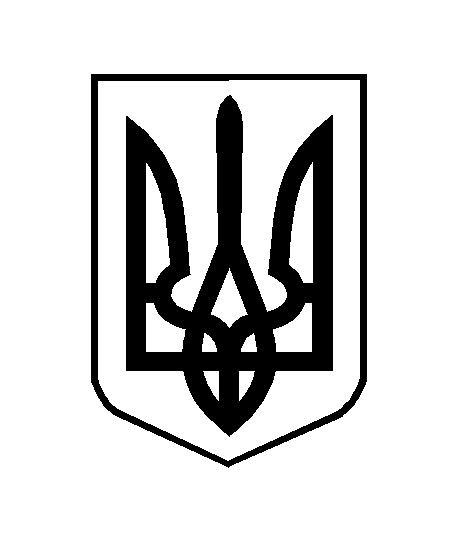 